
Интернет- магазин: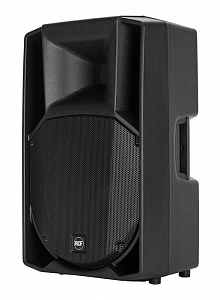 Интернет-магазинг.Киев, пр-т. Воздухофлотский, 54 Акустическая система RCF ART 715-A MK4ХарактеристикиБрендRCFТипТопыКонфигурация динамиков1 х 15"Мощность700 ВтТип комплектаТоварСостояниеНовыйОписание товараRCF ART 715-A MK4 - активная двухполосная АС. Артикул: 00006233025100 грн Интернет-магазинг.Киев, пр-т. Воздухофлотский, 54 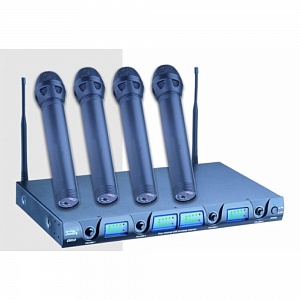 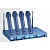 Радиосистема SOUNDKING SKEW018HХарактеристикиБрендSOUNDKINGТип комплектаТоварСостояниеНовыйОписание товараSOUNDKING SKEW018D – представляет собой полноценную радиосистему в диапазоне UHF с набором из 4-х микрофонов в комплекте, полностью готовую к работе. Модель представляет бюджетную серию радиосистем от компании SOUNDKING и идеально подходит для концептов, конференций, развлекательных мероприятий и презентаций.Артикул: 00003986214900 грн Кол-во: 